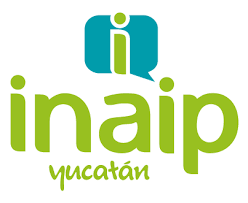 PROGRAMA ANUAL DE DESARROLLO ARCHIVÍSTICO 2018PROGRAMA ANUAL DE DESARROLLO ARCHIVÍSTICO 2018PROGRAMA ANUAL DE DESARROLLO ARCHIVÍSTICO 2018PROGRAMA ANUAL DE DESARROLLO ARCHIVÍSTICO 2018PROGRAMA ANUAL DE DESARROLLO ARCHIVÍSTICO 2018PROGRAMA ANUAL DE DESARROLLO ARCHIVÍSTICO 2018PROGRAMA ANUAL DE DESARROLLO ARCHIVÍSTICO 2018PROGRAMA ANUAL DE DESARROLLO ARCHIVÍSTICO 2018PROGRAMA ANUAL DE DESARROLLO ARCHIVÍSTICO 2018PROGRAMA ANUAL DE DESARROLLO ARCHIVÍSTICO 2018PROGRAMA ANUAL DE DESARROLLO ARCHIVÍSTICO 2018PROGRAMA ANUAL DE DESARROLLO ARCHIVÍSTICO 2018PROGRAMA ANUAL DE DESARROLLO ARCHIVÍSTICO 2018PROGRAMA ANUAL DE DESARROLLO ARCHIVÍSTICO 2018PROGRAMA ANUAL DE DESARROLLO ARCHIVÍSTICO 2018PROGRAMA ANUAL DE DESARROLLO ARCHIVÍSTICO 2018PROGRAMA ANUAL DE DESARROLLO ARCHIVÍSTICO 20182018201820182018201820182018201820182018201820182018AtenciónAcciones/RecomendaciónActividadesMESSEPTIEMBRESEPTIEMBRESEPTIEMBRESEPTIEMBREOCTUBREOCTUBREOCTUBREOCTUBRENOVIEMBRENOVIEMBRENOVIEMBRENOVIEMBREDICIEMBREDICIEMBREDICIEMBREDICIEMBREDICIEMBREDICIEMBREDICIEMBREDICIEMBREDICIEMBREDICIEMBREDICIEMBREAtenciónAcciones/RecomendaciónActividadesSEMANA12341234123411222333444Recomendaciones normativas y operativasElaborar las fichas técnicas de valoraciónElaborar junto con los Responsables de los Archivos de Tramite, una ficha técnica por cada serie documentalRecomendaciones normativas y operativasElaborar las fichas técnicas de valoraciónElaborar junto con los Responsables de los Archivos de Tramite, una ficha técnica por cada serie documentalRecomendaciones normativas y operativasActualizar los instrumentos de control y consulta archivísticosRevisar los instrumentos de control y consulta archivística y hacer las modificaciones necesariasRecomendaciones normativas y operativasActualizar los instrumentos de control y consulta archivísticosRevisar los instrumentos de control y consulta archivística y hacer las modificaciones necesariasRecomendaciones normativas y operativasBrindar capacitación continua en materia de archivosEstablecer las bases para el diseño de un sistema de gestión documental, desarrollado en coordinación con la Dirección de Tecnologías de  Información del INAIPCoordinar la adecuación de los espacios destinados a la guarda de documentosCoordinar la elaboración del inventario documental del archivo de concentraciónCoordinar la identificación de los expedientes del archivo de concentraciónCoordinar la Identificación de la documentación que se encuentra siniestrada, (mojada e ilegible)Visita del  personal designado por el Archivo General del Estado de Yucatan, para verificar las condiciones de los documentos relacionados con el proceso de eliminación referido en los “Criterios específicos”Vista al Pleno del proceso de eliminación de documentos en términos de lo dispuesto en los “Criterios específicos”Elaborar un programa de capacitación institucional, para impartir cursos de archivos en coordinación con la Dirección de Capacitación, Cultura de la Transparencia y Estadística del INAIPRecomendaciones normativas y operativasBrindar capacitación continua en materia de archivosEstablecer las bases para el diseño de un sistema de gestión documental, desarrollado en coordinación con la Dirección de Tecnologías de  Información del INAIPCoordinar la adecuación de los espacios destinados a la guarda de documentosCoordinar la elaboración del inventario documental del archivo de concentraciónCoordinar la identificación de los expedientes del archivo de concentraciónCoordinar la Identificación de la documentación que se encuentra siniestrada, (mojada e ilegible)Visita del  personal designado por el Archivo General del Estado de Yucatan, para verificar las condiciones de los documentos relacionados con el proceso de eliminación referido en los “Criterios específicos”Vista al Pleno del proceso de eliminación de documentos en términos de lo dispuesto en los “Criterios específicos”Elaborar un programa de capacitación institucional, para impartir cursos de archivos en coordinación con la Dirección de Capacitación, Cultura de la Transparencia y Estadística del INAIPRecomendaciones normativas y operativasBrindar capacitación continua en materia de archivosEstablecer las bases para el diseño de un sistema de gestión documental, desarrollado en coordinación con la Dirección de Tecnologías de  Información del INAIPCoordinar la adecuación de los espacios destinados a la guarda de documentosCoordinar la elaboración del inventario documental del archivo de concentraciónCoordinar la identificación de los expedientes del archivo de concentraciónCoordinar la Identificación de la documentación que se encuentra siniestrada, (mojada e ilegible)Visita del  personal designado por el Archivo General del Estado de Yucatan, para verificar las condiciones de los documentos relacionados con el proceso de eliminación referido en los “Criterios específicos”Vista al Pleno del proceso de eliminación de documentos en términos de lo dispuesto en los “Criterios específicos”Elaborar un documento de referencia señalando los requerimientos mínimos para el desarrollo de un Sistema de Administración de archivos y Gestión documentalRecomendaciones normativas y operativasBrindar capacitación continua en materia de archivosEstablecer las bases para el diseño de un sistema de gestión documental, desarrollado en coordinación con la Dirección de Tecnologías de  Información del INAIPCoordinar la adecuación de los espacios destinados a la guarda de documentosCoordinar la elaboración del inventario documental del archivo de concentraciónCoordinar la identificación de los expedientes del archivo de concentraciónCoordinar la Identificación de la documentación que se encuentra siniestrada, (mojada e ilegible)Visita del  personal designado por el Archivo General del Estado de Yucatan, para verificar las condiciones de los documentos relacionados con el proceso de eliminación referido en los “Criterios específicos”Vista al Pleno del proceso de eliminación de documentos en términos de lo dispuesto en los “Criterios específicos”Elaborar un documento de referencia señalando los requerimientos mínimos para el desarrollo de un Sistema de Administración de archivos y Gestión documentalRecomendaciones normativas y operativasBrindar capacitación continua en materia de archivosEstablecer las bases para el diseño de un sistema de gestión documental, desarrollado en coordinación con la Dirección de Tecnologías de  Información del INAIPCoordinar la adecuación de los espacios destinados a la guarda de documentosCoordinar la elaboración del inventario documental del archivo de concentraciónCoordinar la identificación de los expedientes del archivo de concentraciónCoordinar la Identificación de la documentación que se encuentra siniestrada, (mojada e ilegible)Visita del  personal designado por el Archivo General del Estado de Yucatan, para verificar las condiciones de los documentos relacionados con el proceso de eliminación referido en los “Criterios específicos”Vista al Pleno del proceso de eliminación de documentos en términos de lo dispuesto en los “Criterios específicos”Realizar labores de limpieza general, cambio de cajas, fumigación, identificación de anaqueles, cajas y expedientes, respetando en la medida de lo posible, los espacios destinados con anterioridadRecomendaciones normativas y operativasBrindar capacitación continua en materia de archivosEstablecer las bases para el diseño de un sistema de gestión documental, desarrollado en coordinación con la Dirección de Tecnologías de  Información del INAIPCoordinar la adecuación de los espacios destinados a la guarda de documentosCoordinar la elaboración del inventario documental del archivo de concentraciónCoordinar la identificación de los expedientes del archivo de concentraciónCoordinar la Identificación de la documentación que se encuentra siniestrada, (mojada e ilegible)Visita del  personal designado por el Archivo General del Estado de Yucatan, para verificar las condiciones de los documentos relacionados con el proceso de eliminación referido en los “Criterios específicos”Vista al Pleno del proceso de eliminación de documentos en términos de lo dispuesto en los “Criterios específicos”Realizar labores de limpieza general, cambio de cajas, fumigación, identificación de anaqueles, cajas y expedientes, respetando en la medida de lo posible, los espacios destinados con anterioridadRecomendaciones normativas y operativasBrindar capacitación continua en materia de archivosEstablecer las bases para el diseño de un sistema de gestión documental, desarrollado en coordinación con la Dirección de Tecnologías de  Información del INAIPCoordinar la adecuación de los espacios destinados a la guarda de documentosCoordinar la elaboración del inventario documental del archivo de concentraciónCoordinar la identificación de los expedientes del archivo de concentraciónCoordinar la Identificación de la documentación que se encuentra siniestrada, (mojada e ilegible)Visita del  personal designado por el Archivo General del Estado de Yucatan, para verificar las condiciones de los documentos relacionados con el proceso de eliminación referido en los “Criterios específicos”Vista al Pleno del proceso de eliminación de documentos en términos de lo dispuesto en los “Criterios específicos” Elaboración y actualización de inventariosRecomendaciones normativas y operativasBrindar capacitación continua en materia de archivosEstablecer las bases para el diseño de un sistema de gestión documental, desarrollado en coordinación con la Dirección de Tecnologías de  Información del INAIPCoordinar la adecuación de los espacios destinados a la guarda de documentosCoordinar la elaboración del inventario documental del archivo de concentraciónCoordinar la identificación de los expedientes del archivo de concentraciónCoordinar la Identificación de la documentación que se encuentra siniestrada, (mojada e ilegible)Visita del  personal designado por el Archivo General del Estado de Yucatan, para verificar las condiciones de los documentos relacionados con el proceso de eliminación referido en los “Criterios específicos”Vista al Pleno del proceso de eliminación de documentos en términos de lo dispuesto en los “Criterios específicos” Elaboración y actualización de inventariosRecomendaciones normativas y operativasBrindar capacitación continua en materia de archivosEstablecer las bases para el diseño de un sistema de gestión documental, desarrollado en coordinación con la Dirección de Tecnologías de  Información del INAIPCoordinar la adecuación de los espacios destinados a la guarda de documentosCoordinar la elaboración del inventario documental del archivo de concentraciónCoordinar la identificación de los expedientes del archivo de concentraciónCoordinar la Identificación de la documentación que se encuentra siniestrada, (mojada e ilegible)Visita del  personal designado por el Archivo General del Estado de Yucatan, para verificar las condiciones de los documentos relacionados con el proceso de eliminación referido en los “Criterios específicos”Vista al Pleno del proceso de eliminación de documentos en términos de lo dispuesto en los “Criterios específicos”Incorporar la caratula correspondiente a cada uno de los expedientes resguardados en el Archivo de ConcentraciónRecomendaciones normativas y operativasBrindar capacitación continua en materia de archivosEstablecer las bases para el diseño de un sistema de gestión documental, desarrollado en coordinación con la Dirección de Tecnologías de  Información del INAIPCoordinar la adecuación de los espacios destinados a la guarda de documentosCoordinar la elaboración del inventario documental del archivo de concentraciónCoordinar la identificación de los expedientes del archivo de concentraciónCoordinar la Identificación de la documentación que se encuentra siniestrada, (mojada e ilegible)Visita del  personal designado por el Archivo General del Estado de Yucatan, para verificar las condiciones de los documentos relacionados con el proceso de eliminación referido en los “Criterios específicos”Vista al Pleno del proceso de eliminación de documentos en términos de lo dispuesto en los “Criterios específicos”Incorporar la caratula correspondiente a cada uno de los expedientes resguardados en el Archivo de ConcentraciónRecomendaciones normativas y operativasBrindar capacitación continua en materia de archivosEstablecer las bases para el diseño de un sistema de gestión documental, desarrollado en coordinación con la Dirección de Tecnologías de  Información del INAIPCoordinar la adecuación de los espacios destinados a la guarda de documentosCoordinar la elaboración del inventario documental del archivo de concentraciónCoordinar la identificación de los expedientes del archivo de concentraciónCoordinar la Identificación de la documentación que se encuentra siniestrada, (mojada e ilegible)Visita del  personal designado por el Archivo General del Estado de Yucatan, para verificar las condiciones de los documentos relacionados con el proceso de eliminación referido en los “Criterios específicos”Vista al Pleno del proceso de eliminación de documentos en términos de lo dispuesto en los “Criterios específicos”Separar la documentación contaminadaRecomendaciones normativas y operativasBrindar capacitación continua en materia de archivosEstablecer las bases para el diseño de un sistema de gestión documental, desarrollado en coordinación con la Dirección de Tecnologías de  Información del INAIPCoordinar la adecuación de los espacios destinados a la guarda de documentosCoordinar la elaboración del inventario documental del archivo de concentraciónCoordinar la identificación de los expedientes del archivo de concentraciónCoordinar la Identificación de la documentación que se encuentra siniestrada, (mojada e ilegible)Visita del  personal designado por el Archivo General del Estado de Yucatan, para verificar las condiciones de los documentos relacionados con el proceso de eliminación referido en los “Criterios específicos”Vista al Pleno del proceso de eliminación de documentos en términos de lo dispuesto en los “Criterios específicos”Separar la documentación contaminadaRecomendaciones normativas y operativasBrindar capacitación continua en materia de archivosEstablecer las bases para el diseño de un sistema de gestión documental, desarrollado en coordinación con la Dirección de Tecnologías de  Información del INAIPCoordinar la adecuación de los espacios destinados a la guarda de documentosCoordinar la elaboración del inventario documental del archivo de concentraciónCoordinar la identificación de los expedientes del archivo de concentraciónCoordinar la Identificación de la documentación que se encuentra siniestrada, (mojada e ilegible)Visita del  personal designado por el Archivo General del Estado de Yucatan, para verificar las condiciones de los documentos relacionados con el proceso de eliminación referido en los “Criterios específicos”Vista al Pleno del proceso de eliminación de documentos en términos de lo dispuesto en los “Criterios específicos”Recomendaciones normativas y operativasBrindar capacitación continua en materia de archivosEstablecer las bases para el diseño de un sistema de gestión documental, desarrollado en coordinación con la Dirección de Tecnologías de  Información del INAIPCoordinar la adecuación de los espacios destinados a la guarda de documentosCoordinar la elaboración del inventario documental del archivo de concentraciónCoordinar la identificación de los expedientes del archivo de concentraciónCoordinar la Identificación de la documentación que se encuentra siniestrada, (mojada e ilegible)Visita del  personal designado por el Archivo General del Estado de Yucatan, para verificar las condiciones de los documentos relacionados con el proceso de eliminación referido en los “Criterios específicos”Vista al Pleno del proceso de eliminación de documentos en términos de lo dispuesto en los “Criterios específicos”Recomendaciones normativas y operativasRealizar el trámite de eliminación correspondiente, respecto de la documentación siniestrada y de aquella documentación de apoyo administrativo que carece de valor documentalEjecutar las medidas aplicables, señaladas en los “Criterios específicos”Recomendaciones normativas y operativasRealizar el trámite de eliminación correspondiente, respecto de la documentación siniestrada y de aquella documentación de apoyo administrativo que carece de valor documentalEjecutar las medidas aplicables, señaladas en los “Criterios específicos”Recomendaciones normativas y operativasRealizar el trámite de eliminación correspondiente, respecto de la documentación siniestrada y de aquella documentación de apoyo administrativo que carece de valor documentalRecomendaciones normativas y operativasRealizar el trámite de eliminación correspondiente, respecto de la documentación siniestrada y de aquella documentación de apoyo administrativo que carece de valor documentalFortalecimiento de prioridadesAsesoríasFortalecimiento de prioridadesAsesoríasFortalecimiento de prioridadesAcompañamientoEl ultimo día del mes de enero del siguiente año de la ejecución de dicho programa Fortalecimiento de prioridadesInforme detallado del cumplimiento del PADAEl ultimo día del mes de enero del siguiente año de la ejecución de dicho programa 